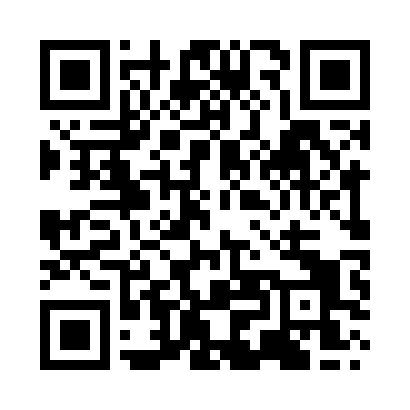 Prayer times for Hookwood, Surrey, UKMon 1 Jul 2024 - Wed 31 Jul 2024High Latitude Method: Angle Based RulePrayer Calculation Method: Islamic Society of North AmericaAsar Calculation Method: HanafiPrayer times provided by https://www.salahtimes.comDateDayFajrSunriseDhuhrAsrMaghribIsha1Mon2:574:501:056:409:1911:122Tue2:584:511:056:409:1911:123Wed2:584:521:056:409:1811:124Thu2:594:521:056:409:1811:125Fri2:594:531:056:399:1711:116Sat3:004:541:066:399:1711:117Sun3:004:551:066:399:1611:118Mon3:014:561:066:399:1611:119Tue3:014:571:066:389:1511:1010Wed3:024:581:066:389:1411:1011Thu3:034:591:066:389:1311:1012Fri3:035:001:066:379:1211:0913Sat3:045:011:076:379:1211:0914Sun3:045:021:076:369:1111:0915Mon3:055:031:076:369:1011:0816Tue3:065:051:076:359:0911:0817Wed3:065:061:076:359:0811:0718Thu3:075:071:076:349:0611:0719Fri3:085:081:076:349:0511:0620Sat3:085:101:076:339:0411:0521Sun3:095:111:076:329:0311:0522Mon3:105:121:076:329:0211:0423Tue3:105:141:076:319:0011:0424Wed3:115:151:076:308:5911:0325Thu3:125:161:076:298:5811:0226Fri3:125:181:076:298:5611:0227Sat3:135:191:076:288:5511:0128Sun3:145:211:076:278:5311:0029Mon3:145:221:076:268:5210:5930Tue3:155:241:076:258:5010:5831Wed3:185:251:076:248:4810:55